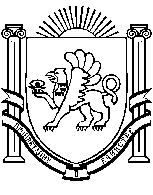 РЕСПУБЛИКА    КРЫМ                                                                                  РАЗДОЛЬНЕНСКИЙ    РАЙОН                                                                                              БЕРЕЗОВСКИЙ   СЕЛЬСКИЙ    СОВЕТ22 заседание 1 созываРЕШЕНИЕ          30.12.2015 года                      с. Березовка                                    № 191О принятии в муниципальную собственность и постановке на баланс 
Администрации Березовского сельского поселения объекта недвижимого имуществаНа основании Распоряжения СМ РК от 23.06.2015 № 561-р «О передаче имущества», руководствуясь пунктом 3 части 1 статьи 14 Федерального закона Российской Федерации от 06 октября 2003 года № 131-ФЗ «Об общих принципах организации местного самоуправления в Российской Федерации», Уставом муниципального образования Березовское сельское поселение, Положением об организации учета муниципального имущества и порядке ведения реестра муниципального имущества муниципального образования Березовское сельское поселение Раздольненского района Республики Крым, утвержденное решением 15 заседания Березовского сельского совета 1 созыва от 26.06.2015 № 128, в соответствии с передаточным актом  от 28.08.2015 Березовский сельский совет РЕШИЛ:1. Принять объект недвижимого имущества в муниципальную собственность муниципального образования Березовского сельского поселения согласно приложению к настоящему решению.2. Поставить объект недвижимого имущества, указанный в приложении к настоящему решению, на баланс Администрации муниципального образования Березовское сельское поселение, включив его в казну муниципального образования Березовское сельское поселение.3. Включить объект недвижимого имущества, указанный в приложении к настоящему решению, в реестр муниципальной собственности муниципального образования Березовское сельское поселение.4. Контроль за исполнением настоящего возложить на заведующую сектором по вопросам финансов и бухгалтерского учета Селимшаеву З.Председатель сельского совета                                                  А.Б.НазарПриложение к решению 22 заседания Березовского сельского совета 1 созыва от «30» декабря 2015 г. № 191ПЕРЕЧЕНЬобъектов недвижимого имущества, подлежащего принятию в муниципальную собственность и постановке на баланс Администрации муниципального образования Березовское сельское поселение№п/пАдресГод постройкиНаименование объектаБалансовая стоимость (тыс. руб.)1.с. Нива Раздольненского района Республика Крым2014Реконструкция сетей водоснабжения и скважин в с. Нива Раздольненского района АР Крым33485698,00